Děje – slepý obrázek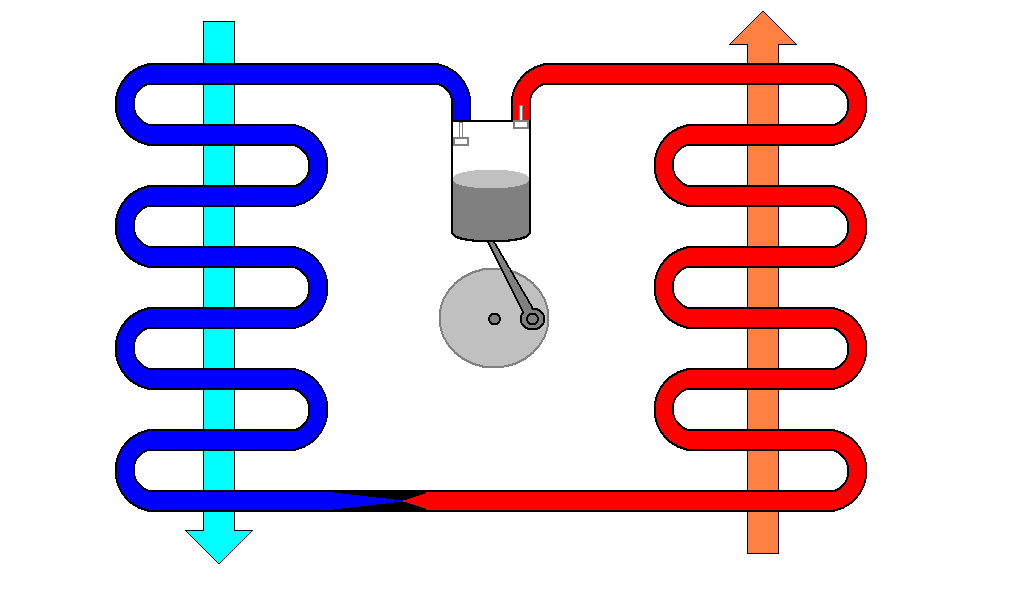 Elektrické schéma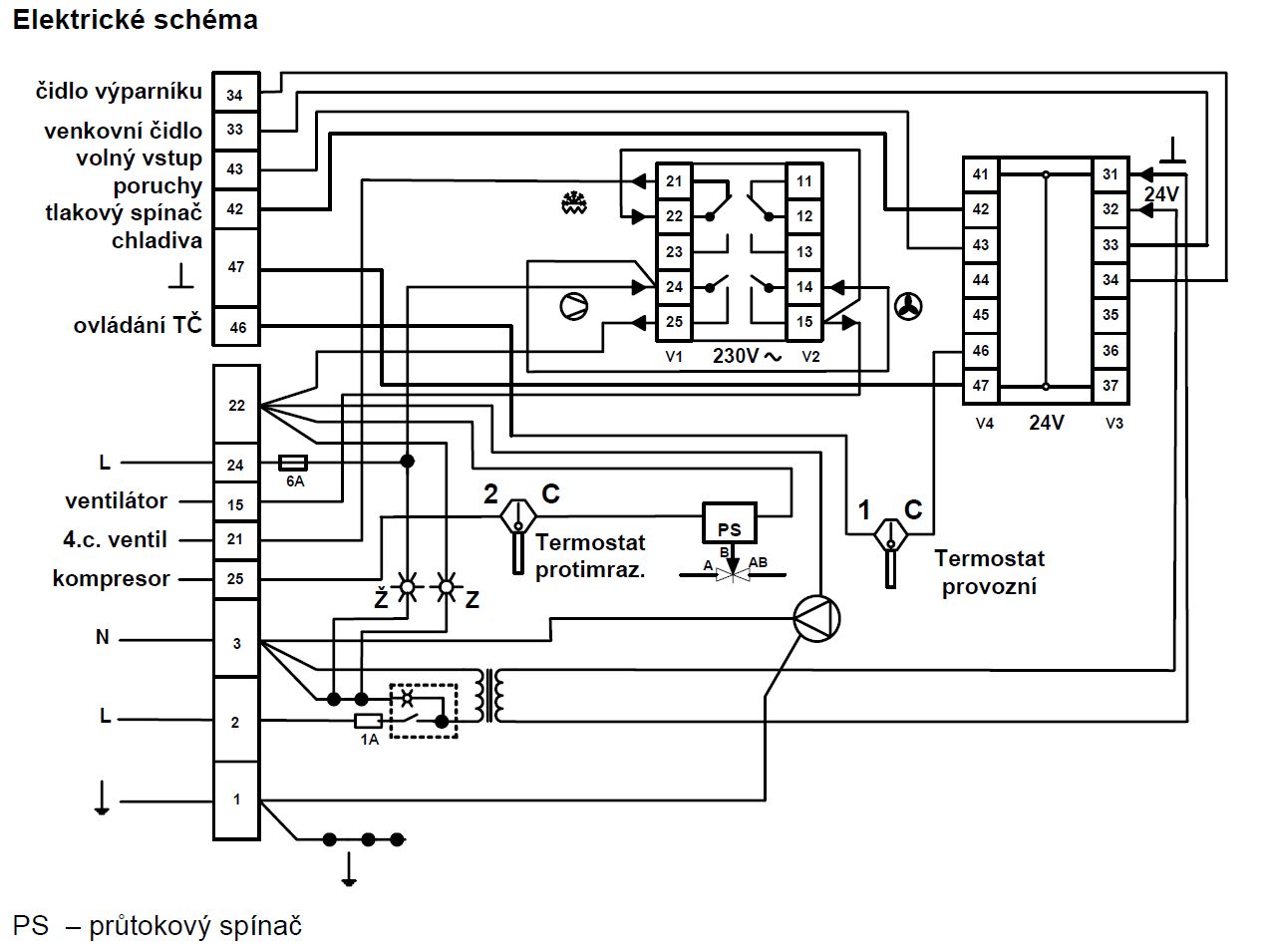 Typy čerpadel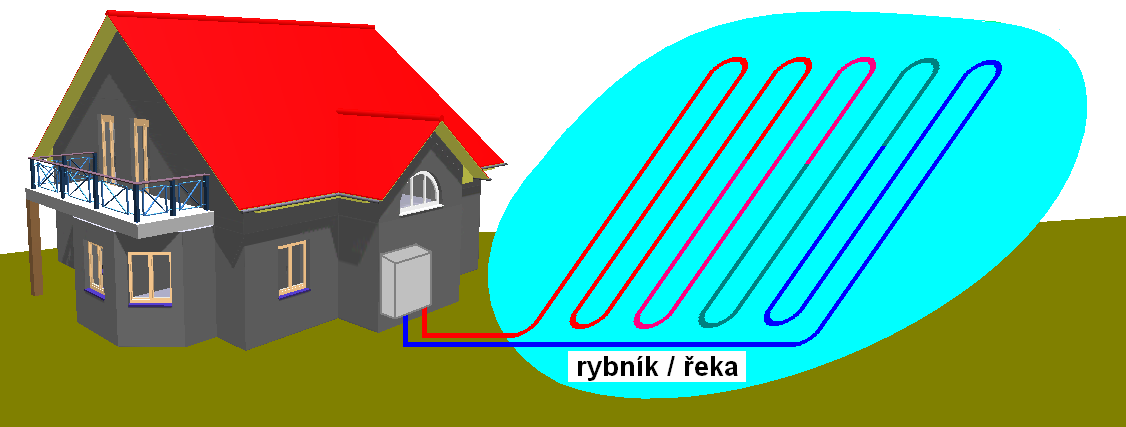 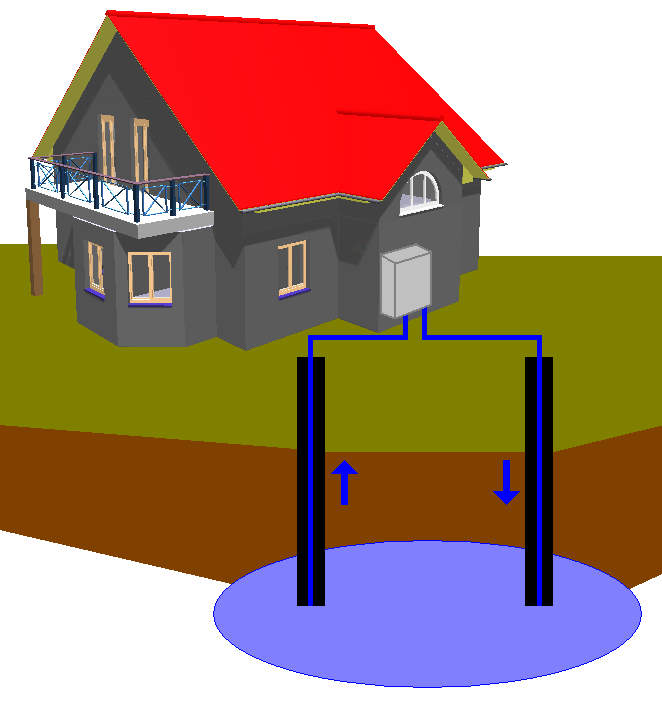 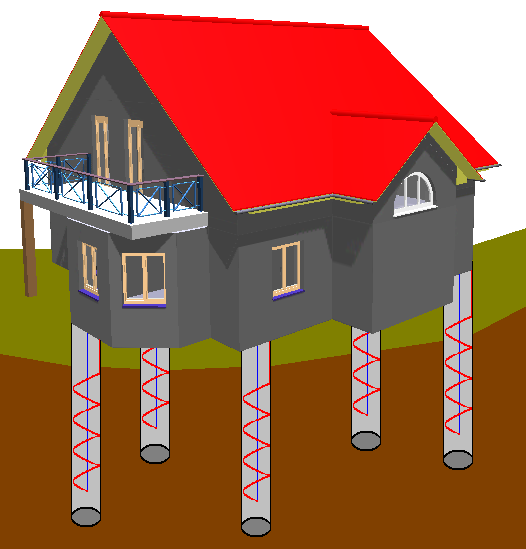 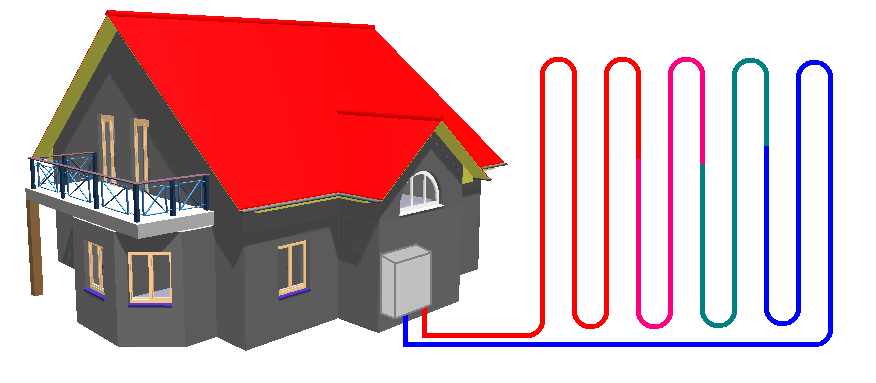 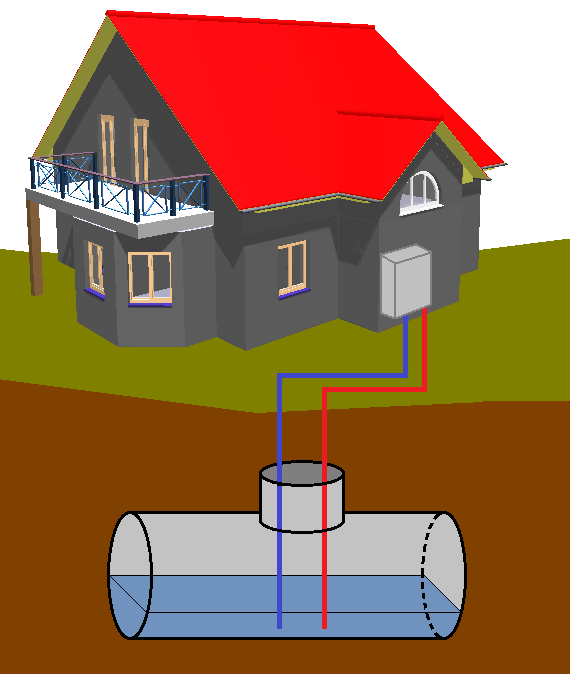 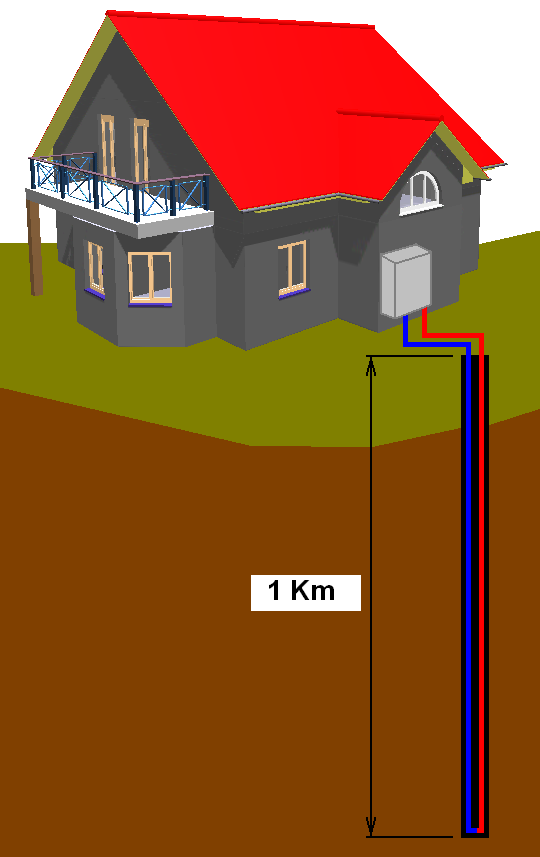 Schéma zapojení TČ se soustavou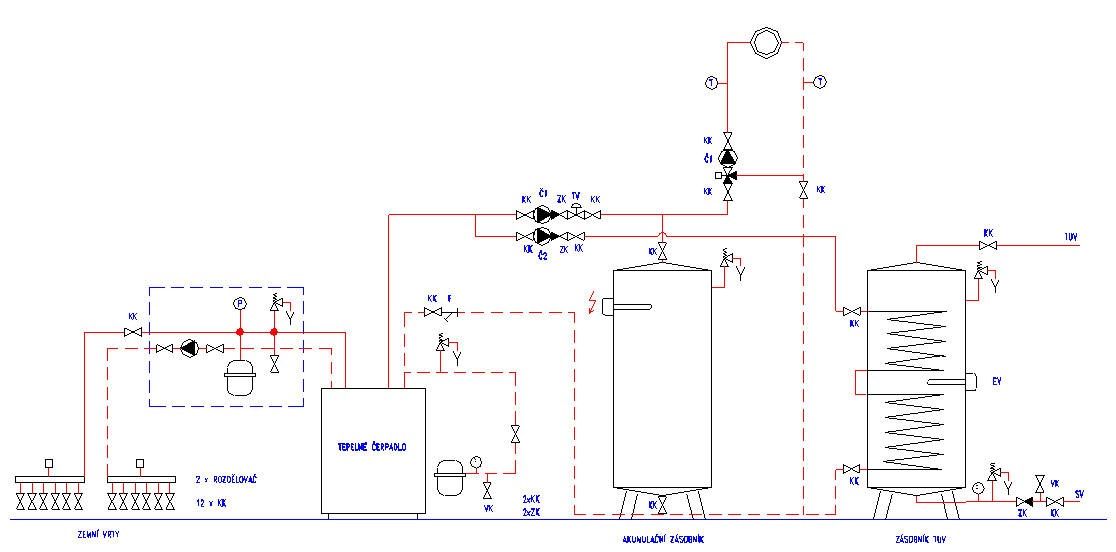 